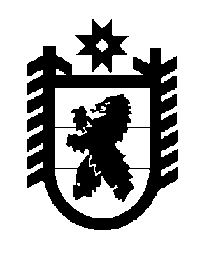 Российская Федерация Республика Карелия    ПРАВИТЕЛЬСТВО РЕСПУБЛИКИ КАРЕЛИЯРАСПОРЯЖЕНИЕот  28 мая 2014 года № 290р-Пг. Петрозаводск Внести в состав Комиссии по восстановлению прав реабилитированных жертв политических репрессий при Правительстве Республики Карелия (далее – Комиссия), утвержденный постановлением Правительства Республики Карелия от 3 декабря 2002 года № 142-П (Собрание законодательства Республики Карелия, 2002, № 12, ст. 1587; 2003, № 3, ст. 344; 2004, № 7, ст. 915; 2005, № 6, ст. 621; 2006, № 4, ст. 452; 2008, № 2, ст. 199; 2011, № 2, ст. 194; № 5, ст. 738; 2012, № 1, ст. 104;
№ 10, ст. 1858), следующие изменения:1) включить в состав Комиссии следующих лиц:Данилова М.В. – Министр юстиции Республики Карелия, заместитель председателя Комиссии;Никифорова Л.А. – заместитель Министра Республики Карелия по вопросам национальной политики, связям с общественными, религиозными объединениями и средствами массовой информации, заместитель председателя Комиссии;Никулина Е.В. – главный специалист Администрации Главы Республики Карелия, секретарь Комиссии;Демидова Н.В. – заместитель Министра культуры Республики Карелия;Соколова О.А. – заместитель Министра здравоохранения и социального развития Республики Карелия;2) указать новую должность Кирюши Е.Н. – начальник смены отделения специальных фондов и делопроизводства отдела статистической информации, специальных фондов и делопроизводства информационного центра Министерства внутренних дел по Республике Карелия (по согласованию);3) исключить из состава Комиссии Антохину С.В., Казакова Р.А., Мигунову Л.В., Этингофа К.З.             ГлаваРеспублики  Карелия                                                             А.П. Худилайнен